Learning Objective  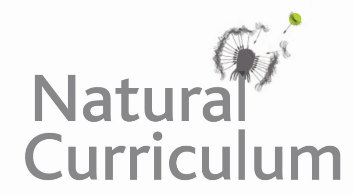 We can proofread for spelling,  punctuation and grammar errors.Challenge 1Depending on whether a sentence is a statement, a command, a question or an exclamation, they will either end with a full stop, a question mark or an exclamation mark. Do the following sentences end in the right way? Correct any errors made.Do you know anyone with a fear of spiders.                                          correct/incorrectThere are more than 45,000 different species of spiders.                  correct/incorrect“Wow – that web is huge.”                                                                    correct/incorrectHow beautiful this orb web is.                                                              correct/incorrectCharles Darwin wrote a book called ‘The Origin of the Species!”          correct/incorrect                                                                               Spiders are arachnids, not insects?                                                      correct/incorrectDid you know that most spiders are harmless to humans!                     correct/incorrectChallenge 2Use the CUPS editing checklist to spot and correct the single mistake that has been made in each of the following sentences:C = capital letters       U = understanding       P = punctuation      S = spelling  The bark spiders sprayed silk from her abdomen.The bark spider had hooks on her jointed legs?The web-weaving arachnid met her intrudor head on.The silk line spaned the entire width of the river.The spider was named after the naturalist - charles darwin.The silken threads is the toughest natural fibres on the planet.The remarkable spider was discovered in madagascar.Over thirty mayflys were caught in the gigantic orb web.Challenge 3Read the passage below very carefully. There are 10 spelling errors and 10 capital letters missing. Can you spot them? Edit the passage by turning the necessary lower case letters into capitals and by writing the correct spellings of the misspelt words above the lines.Both george and I were feeling very tired. We had been trekking through the madagascan rainforrest by foot since the beginning of june. Finally we reached our destinasion – the mighty mananara river.  following the recent hevy downpour, the river was a raging torrant. Shortly after midday, we found what we had been looking for. suspended from a single thred, a magnificent orb web hung other the water. the spiralling web must have been at least 3 metres wide. although there were lots of mayflys caught in the web, there was know sign of the web’s architect.  “it could be using its bark colourd camouflage to hide from predators,“ wispered george as he unpacked his camera from his rucksack.